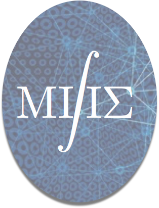 Ce formulaire est à renvoyer à : edmiis@normandie-univ.fr Il nous permettra de publier l’annonce sur Campus France ; un lien mène du site de l’ED MIIS vers l’ensemble des offres.Vous pouvez aussi déposer vous-même l’annonce avec plus de détails, et/ou voir comment les annonces sont présentées, sur : https://doctorat.campusfrance.org/ED590 (la création de compte prend une minute).La publication des sujets de thèses par ce biais est obligatoire.Renseignements minimaux à fournir pour la publicationType de financement (ANR, Cifre, RIN 100, RIN 50, établissement…)Date limite de candidature (auprès du directeur)Titre en françaisTitre en anglaisRésumé en français, en anglais, ou les deux (ou : lien vers un PDF accessible en ligne ; ou : nous envoyer une description PDF)Date de démarrage/dès que possible (par défaut le 1er octobre sera indiqué)Niveau de français requis (aucun / A1 / … / C2)Niveau d’anglais requis (aucun / A1 / … / C2)Unique contact en tant que directeur de thèseAutres précisions à indiquer (restriction de nationalité, salaire net du doctorant, durée différente de 36 mois, etc.)